第２３回　本部主催応急手当講習会のお知らせ開催日時　　　令和３年１１月２０日(土)９時００分～１２時００分９時開始になりますので５分前にはお越し下さい　開催場所　　　古河消防署2階大会議室古河市中田１６８３番地９　　　　　　　　　　TEL　０２８０-４７-０１１９　募集条件　　　茨城西南広域消防本部管内に居住もしくはお勤めの方　　　　　　　　（古河市、下妻市、坂東市、五霞町、八千代町、常総市(旧石下町)、境町）募集人員　　　１０名　（定員になり次第締め切り）　受 講 料　　　無料　受講日の対応　①当日は検温を実施します。（３７．０度以上、呼吸苦症状、　　　　　　　　　　　　　　　　　　　体調不良のある方は受講を控えていただきます。）　　　　　　　　　　　　　　　　　　　　　　　　　　　　　　　　　　　　　　　　　　　　　　　　　　　　　　　　　　　　　　　　　　　　　　　　　　　　　　　　　　　　　　　　　　　　　　　　　　　　　　　　　　　　　　　　　　　　　　　　　　　　　　　　　　　　　　　　　　　　　　　　　　　　　　　　　　　　　②参加者全ての方にマスク持参し、着用していただきます。　　　　　　　　③講習中、休憩中の全てにおいて３密を避けてください。　　　　　　　　　　　　　　　　　　　　　　　　　　　　　　　　　　　　　　　　　　　　　　　　　　　　　　　　　　　　　　　服　　装　　　動きやすい服装応　募　先　　　茨城西南広域消防本部　救急課　　　　　　　　　電話番号０２８０－４７－０１２５　FAX０２８０－４７－０１６４　　　　　　　　　受付時間　平日９時～１７時　プログラム内容　１、応急手当の基礎（座学）　　　　　　　　　２、AEDを使用した心肺蘇生法（新型コロナウイルス感染症に対応）　　　　　　　　　３、回復体位、気道異物の除去、止血法、　　　　　　　　　４、その他の応急手当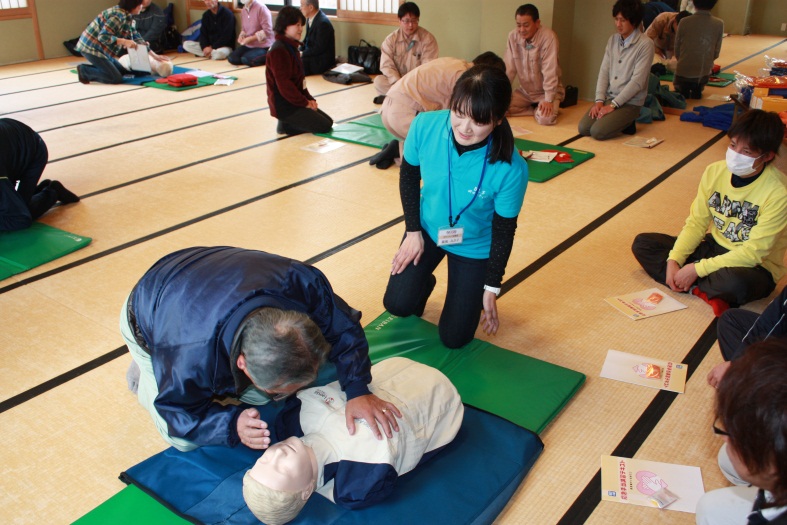 